Is lopen je passie? 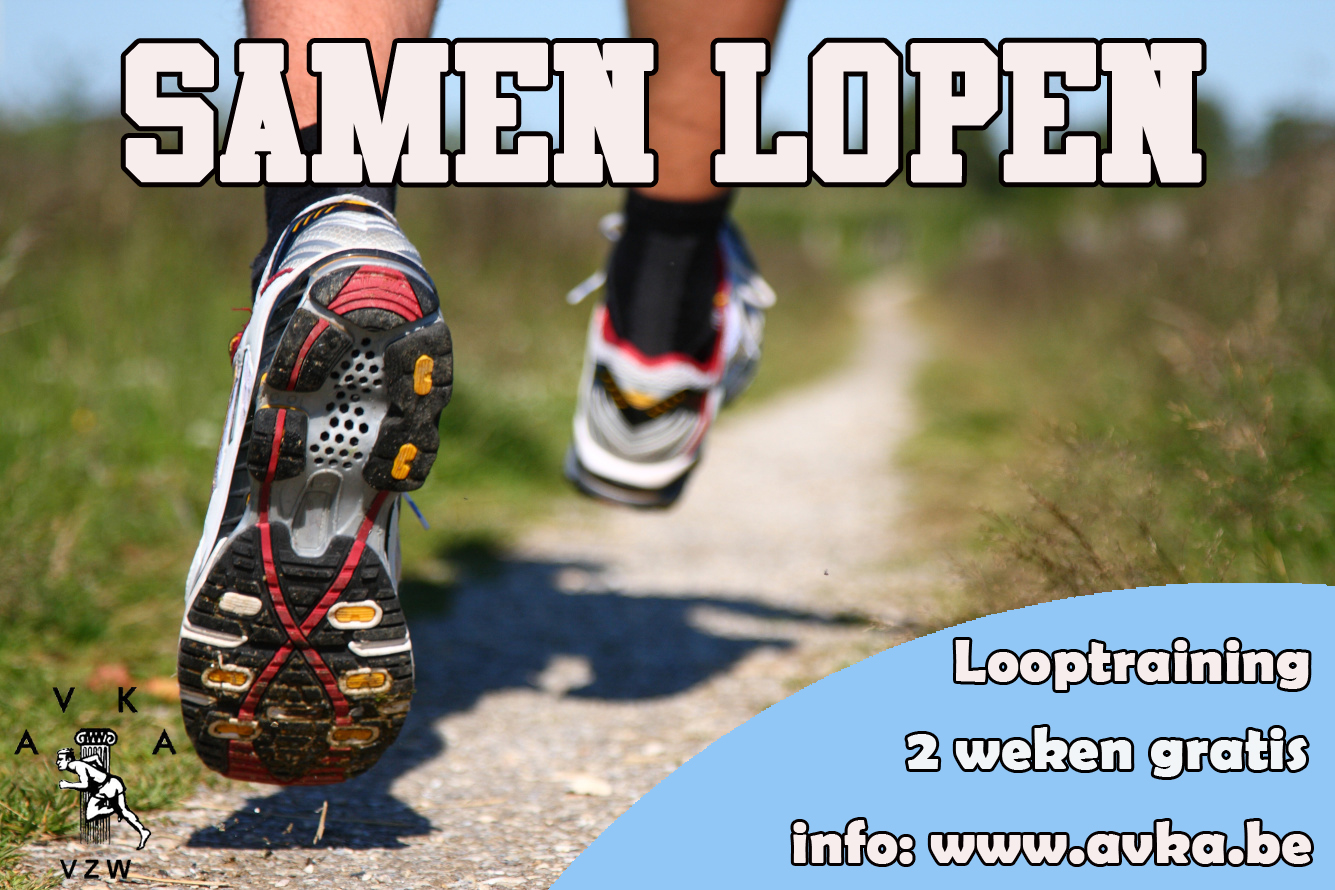 Loop je je eerste kilometers? Wil je beter presteren op de 10 miles? Schrijf je nu in! Wij coachen je de eerste 2 weken gratis. Daarna betaal je €110 voor het hele eerste seizoen! Onze gediplomeerde trainers hebben meer dan 10 jaar ervaring. Waar: Sportcentrum atletiekpiste Aartselaar, Kleistraat 204, 2630 AartselaarWanneer: Woensdag en vrijdag van 19u-21uMeebrengen: Drinken, droge kleren, douche geriefAandoen: Looptenue Meer info: www.avka.be of bel Luc Van de Vreken 0484 603 663Inschrijven: via mail naar  luc_v@telenet.be  met vermelding “avka run”.